Tamara Prevendar received a master’s degree in psychology in 2006 at the Department of Psychology, Faculty of Philosophy, University of Zagreb, and a PhD in psychotherapy science from Sigmund Freud University Vienna in 2018. At the Institute for Integrative Gestalt therapy Würzburg (IGW) in Zagreb, she is completing training for gestalt psychotherapist. 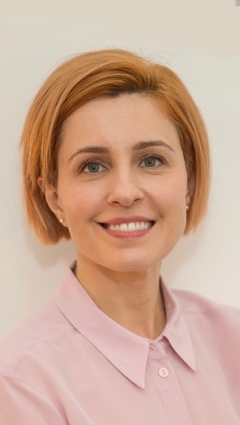 She worked as school psychologist for more than a decade, and university lecturer for the past four years. She currently works in a private practice and provides psychotherapy and psychological counselling to adolescents and adults.She has completed research on development of psychotherapy in Croatia which was a pioneer work of gathering stories on events that created and contributed to psychotherapy scene in Croatia. Besides that, she has been involved in research on psychotherapy treatment with adolescents and young people and participates in several independent research projects.